AYUNTAMIENTO                                                                    Maestro Julio Escobar, 1 DE MOTILLEJA                                                                              Tfno.- 967 49 36 19                                                                                                              Fax.-  967 49 36 06               SOLICITUD LICENCIA DE OBRAS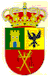 (Estos datos son orientativos. El Ayuntamiento le indicará exactamente la documentación a presentar dependiendo del tipo de obra que vaya a realizar).OBRA MAYOR:-Proyecto Básico y de Ejecución visado por el Colegio Profesional Correspondiente.-Solicitar línea de fachada en el caso de una nueva construcción.OBRA MENOR:Art. 166 de la LOTAU y Art. 2.3.7.d.1 de las NNSS-Plano de Situación y emplazamiento-Planta (croquis o dibujo a escala) de la actuación, indicando cotas, superficies y anotaciones oportunas.-Breve Memoria de las obras a realizar.-Presupuesto Desglosado, firmado por el Promotor y por el Encargado de ejecutar la obra.OBRA MENOR EN LA QUE SE ALTERA LA ESTRUCTURA ORIGINAL DEL INMUEBLE O LUGAR DE LA OBRA:-Documentación anterior.-Memoria redactada y firmada por un técnico competente.VALLADO DE UNA PARCELA DE RÚSTICA O SOLAR DE URBANA:-Documentación anterior.-Declaración para especificar el uso que se le va a dar a ese cerramiento.-Está prohibido el vallado de malla metálica en casco urbano.DECLARACIÓN DEL /LA SOLICITANTE:He sido informado de que no puedo iniciar las obras hasta que no haya obtenido la Licencia de Obras correspondiente, que me será remitida por el Ayuntamiento.En Motilleja, a ___________ de __________________________ de __________El Peticionario:DOCUMENTACIÓN A APORTAR: